ΔΙΑΓΩΝΙΣΜΑ: ΡΗΤΟΙ ΑΡΙΘΜΟΙ Α΄ ΓΥΜΝΑΣΙΟΥΝα χαρακτηρίσετε ΣΩΣΤΗ ή ΛΑΘΟΣ  κάθε μια από τις πιο κάτω προτάσεις.	(1)Οι  αριθμοί  +5  και  -8  λέγονται ομόσημοι…………………………………Το πηλίκο ομόσημων αριθμών είναι πάντα θετικό ……………………………Ο αντίστροφος αριθμός του 0,5  είναι  ο αριθμός  +2…………………………Αν α+β =α τότε β=0…………………………………………………………α) Να  τοποθετήσετε τους ακόλουθους αριθμούς  πάνω στην αριθμητική γραμμή 	                                                                                               (1)4 ,   −2  ,   − ,   + 2,5 ,  − 4  ,   + ,   −5 ,  + , 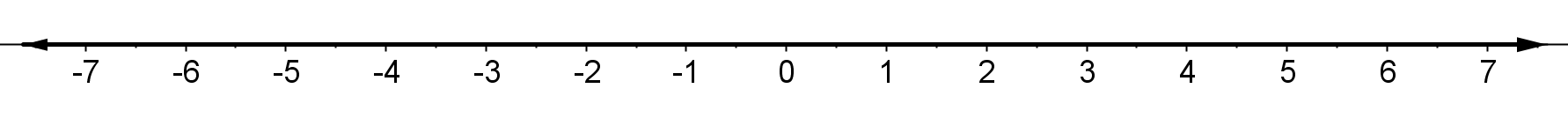     β)        Να συμπληρώσετε τα κενά με τον κατάλληλο  αριθμό  (1)(-5) + (…...) =0	=………………………………(-12-3) : (……) = -3	-9 – (……) = +9Να λύσετε τις πιο κάτω εξισώσεις (3)                                                 3(α+2) – 2(α-1)=2α+3Ποιας εξίσωσης είναι λύση το χ = 6;  (1)3χ+ 9 = 28                                                 b.   4(2χ – 1) = 44Nα υπολογίσετε την  αριθμητική τιμή των παραστάσεων Α και Β.  (2)α) Α = 6(χ+ψ) – 80: 4ψ – 15                      αν  χ = 5 και  ψ = - 2β) Β = 2αβ + 3 (α – β) – 3α : β                  αν α = 15 και  β = Να  κάνετε τις πράξεις              (2)(-3) + (+5) + (-12) + (+20) =(-6) – (-9) – (+ 11) =(-7) . () =(-36) : (-9) =Να κάνετε τις πράξεις   (4)20 – 2. (-9+3-8) + 16 : (-4) ==Nα μετατρέψετε τους περιοδικούς αριθμούς σε κλάσματα. (2)3,                                                    b. 5, Να λύσετε το πρόβλημα χρησιμοποιώντας εξίσωση         (2)Σ’ ένα σχολείο οι μαθητές της Α τάξης είναι διπλάσιοι από τους μαθητές της Β τάξης και οι μαθητές της Γ τάξης είναι 30 περισσότεροι από τους μαθητές της Β τάξης.Αν όλοι οι μαθητές του σχολείου είναι 310 ,να βρείτε πόσοι είναι οι μαθητές της κάθε τάξης.Δίνεται η αλγεβρική παράσταση Κ= χ + ψ -3χ +2(5-χ)+5(χ-2)+2χ+2ψΝα βρείτε την αριθμητική τιμή της  όταν χ+ψ= -6                                   (1)